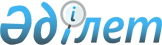 Қазақстан Республикасы Зейнетақы қорының 1997 жылға арналған нақтыланған бюджетiн бекiту туралыҚазақстан Республикасы Үкiметiнiң қаулысы 1997 жылғы 2 шiлдедегi N 1048

      Қазақстан Республикасының Үкiметi қаулы етедi: 

      1. Қазақстан Республикасы Зейнетақы қорының 1997 жылға арналған нақтыланған бюджетi (қоса берiлiп отыр): 

      кiрiсi бойынша 152236,4 млн. теңге сомасында: 

      шығысы бойынша 152236,4 млн. теңге сомасында бекiтiлсiн. 

      2. Қазақстан Республикасы Зейнетақы қоры бюджетiнiң кiрiсi мыналардың есебiнен құралатын болып белгiленсiн: 

      меншiк нысанына және қызмет түрiне қарамастан жұмыс берушiлердiң, кәсiпкерлiк қызметпен шұғылданатын азаматтардың, сақтандыру жарналарының; 

      жұмыс берушiлердiң мерзiмiнен бұрын тағайындалатын зейнетақыларға байланысты және жеңiлдiктi зейнетақымен қамтамасыз ету мақсатына аударатын қаражатының; 

      жұмыс берушiлер мен азаматтардан керi талап ету тәртiбiмен өндiрiлiп алынатын қаражаттың; 

      жарна төлеушiлердiң сақтандыру жарнасы бойынша өтеуге тиiстi берешегi жөнiндегi қаражатының, оның iшiнде: 

      1997 жылдың 1 қаңтарына өткен жылдан ауысқан ақша қаражатының қалдықтарының; 

      Қазақстан Республикасы Акционерлiк Халықтық Жинақ Банкiнен алынған несиелердiң есебiнен қалыптасады деп белгiленсiн. 

      3. Республикалық бюджеттен 36000 млн. теңге сомасында алынған трансферттер зейнетақы төлеу жөнiндегi берешектердi өтеу үшiн жұмсалсын. 

      4. 1997 жылы Қазақстан Республикасының Зейнетақы қорынан қаражаттар: 

      "Қазақстан Республикасында азаматтарды зейнетақымен қамсыздандыру туралы" Қазақстан Республикасының Заңына сәйкес төленетiн зейнетақыларға; 

      зейнетақыларды төлеу және жеткiзiп беру жөнiндегi қызметтерге жұмсалатын шығыстарға; 

      шетелге тұрақты тұруға кеткен азаматтарға еңбек жарақаты немесе кәсiби ауруы салдарынан тағайындалатын зейнетақыларды төлеуге; 

      жерлеуге берiлген жәрдемақыны төлеуге; 

      Қазақстан Республикасы Президентiнiң "Ұлы Отан соғысының қатысушыларына, мүгедектерiне және соларға теңестiрiлген адамдарға жеңiлдiктер беру және оларды әлеуметтiк қорғау туралы" 1995 жылғы 28 сәуiрдегi N 2247 Заң күшi бар Жарлығына U952247_ сәйкес Ұлы Отан соғысының қатысушылары мен мүгедектерiне жыл сайын жәрдемақы төлеуге; 

      Қазақстан Республикасының Акционерлiк Халықтық Жинақ Банкiнен алынған несие сомаларын қайтаруға бағытталсын. 

      5. Облыстар мен Алматы қаласының зейнетақы қорларының бюджеттерiнде түсетiн сақтандыру жарналарының бiр бөлiгiн (30 процент мөлшерiнде) "Қазақстан Республикасы Зейнетақы қорының есептерi бойынша елеулi кемшiлiктер және қосымша шаралар туралы" Қазақстан Республикасы Үкiметiнiң 1995 жылғы 5 қазандағы N 1306 P951306_ қаулысына және оған енгiзiлген өзгерiстерге сәйкес Қазақстан Республикасының орталықтандырылған шотына аудару көзделсiн. 

      6. Төменде аталған облыстардың әкiмдерi облыстар мен Алматы қаласының Зейнетақы қорларының бюджеттерiнде аударымдарды көздесiн және белгiленген аударымнан тыс аударымдарды Зейнетақы қорының орталықтандырылған шотына ай сайын бiрдей үлесте аударып тұруды қамтамасыз етсiн: 

      Атырау облысы бойынша - 2407,13 млн. теңге; 

      Маңғыстау облысы бойынша - 1171,51 млн. теңге; 

 

            Алматы қаласы бойынша - 1693,62 млн. теңге. 

      ЕСКЕРТУ. 6-тармақ өзгертiлдi - ҚРҮ-нiң 1997.12.30. N 1868 

               қаулысымен P971868_ . 



 

      7. Зейнетақы қорының орталықтандырылған қаражатының есебiнен қаза тапқан, қайтыс болған әскери қызметшiлердiң ата-аналарына, асырап алушыларына, қамқоршыларына бiр жолғы төлеуге 170 млн. теңге көзделсiн. 

      ЕСКЕРТУ. 7-шi жаңа тармақпен толықтырылды, 7-10-тармақтар 

               тиiсiнше 8-11-тармақтар болып саналды - ҚРҮ-нiң 

               1997.12.30. N 1868 қаулысымен P971868_ . 

      8. Қазақстан Республикасы Экономика және сауда министрлiгiнiң Статистика жөнiндегi ұлттық агенттiгi, Еңбек және халықты әлеуметтiк қорғау министрлiгi, Қаржы министрлiгi кәсiпорындардың сақтандыру жарналары бойынша берешектерiн есепке алу жөнiндегi есеп берудi ретке келтiру жөнiнде ұсыныс енгiзсiн. 

      9. Сақтандыру жарналары Зейнетақы қорына түспей қалған жағдайда Еңбек және халықты әлеуметтiк қорғау министрлiгiне Қазақстанның акционерлiк Халықтық Жинақ Банкiнен зейнетақы төлеу үшiн Зейнетақы қорының жылдық кiрiс сомасынан 1,97 проценттен аспайтын несиелiк ресурстарды ала тұруына рұқсат етiлсiн. 

      10. Зейнетақы қорының 1997 жылға арналған бюджетiнiң атқарылуына бақылау жасау Еңбек және халықты әлеуметтiк қорғау министрi Н.А.Коржоваға, Қаржы министрлiгi Салық комитетiнiң төрағасы М.Т.Есенбаевқа және облыстар мен Алматы қаласының әкiмдерiне жүктелсiн.     Зейнетақы төлеу бойынша берешектердi төлеу үшiн жауапкершiлiктөлеу жөнiндегi агентке - Қазақстан Акционерлiк Халықтық Жинақбанкiне жүктелсiн.     11."Қазақстан Республикасы Зейнетақы қорының 1997 жылға арналғанбюджетiн бекiту туралы" Қазақстан Республикасы Үкiметiнiң 1997 жылғы3 ақпандағы N 143  P970143_  қаулысының күшi жойылған деп танылсын.     Қазақстан Республикасының          Премьер-Министрi                                       Қазақстан Республикасы                                            Үкiметiнiң                                       1997 жылғы 2 шiлдедегi                                         N 1048 қаулысымен                                            бекiтiлген         Қазақстан Республикасы Үкiметiнiң 1997 жылға арналған                 Зейнетақы қорының нақтыланған бюджетi                                                  (млн. теңге)            Кiрiс                        Зейнетақы    Зейнетақы                                          қорының      қорының                                        бекiтiлген   нақтыланған                                          бюджетi      бюджетi1. Меншiк нысанына және қызмет түрiне     102265,8     97064,3қарамастан жұмыс берушiлердiң,кәсiпкерлiк қызметпен шұғылданатыназаматтардың сақтандыру жарнасынаударуы2. Жұмыс берушiлердiң мерзiмiнен бұрын    210,0        210,0тағайындалатын зейнетақыға байланыстыжәне жеңiлдiктi зейнетақымен қамтамасызету мақсатына аударатын қаражаты3. Жұмыс берушiлер мен азаматтардан       13,0         13,0керi талап ету тәртiбiмен өндiрiлiпалынатын қаражаты4. Сақтандыру жарнасы бойынша берешектi,  62936,7      8026,5өтеу шотына төлеушiлерден және 1996жылы балалы отбасыларына төленгенжәрдемақыға шыққан шығысты өтеу шотыныңЗейнетақы қорына бюджеттен түсетiнқаржылар     оның iшiнде:     а) сақтандыру жарнасы бойынша        60361,5      2791,0*     б) балалы отбасыларына төленетiн     2575,2       5235,5        жәрдемақы бойынша     Ескерту:  Зейнетақы қорына төленетiн сақтандыру жарнасы                  бойынша берешек 1997 жылдың 1 қаңтарына баланс                  бойынша 60,4 млрд. теңге.5. 1997 жылдың 1 қаңтарына қарай ақша     1016,1       519.2қаражатының ауыспалы қалдығы6. Қазақстанның Халықтық Банкiнен алынған 8000,0       10403,4несиелер7. Республикалық бюджеттен алынған                     36000,0трансферттерКiрiс жиыны                               174441,6     152236,4           Шығыстар1. "Қазақстан Республикасында азаматтарды 116873,5     105423,0зейнетақымен қамсыздандыру туралы"Қазақстан Республикасының Заңына сәйкестөленетiн зейнетақылар     оның iшiнде:     еңбек зейнетақысы                    114228,2     102769,1     әлеуметтiк зейнетақы                   2237,2       2245,8     мерзiмдi қызметтiң әскери     қызметшiлерi     қатарындағы мүгедектерге төленетiн     зейнетақы                               408,1        408,12. Зейнетақы төлеу жөнiндегi берешектi    31583,0      30700,0өтеу3. Зейнетақы төлеу және оны жеткiзiп беру   890,7       816,7қызметiне жұмсалатын шығыстар4. Шетелге тұрақты тұруға кеткен          39,0           39,0азаматтарға еңбек жарақатына немесекәсiби ауруы салдарынан тағайындалатынзейнетақыны төлеу5. Жерлеуге берiлетiн жәрдемақыны төлеу   853,0         853,06. Қазақстан Республикасы Президентiнiң   233,0         233,01995 жылғы 28 сәуiрдегi N 2247 Заң күшiбар Жарлығына сәйкес Ұлы Отан соғысыныңмүгедектерi мен қатысушылары әлеуметтiкжәне өзге де төлемдердi есептеу үшiнесептi көрсеткiштiң төрт есе мөлшерiндежылына бiр рет берiлетiн жәрдемақынытөлеу7. Қазақстанның Халықтық Банкiнен         12081,6      14171,7алынған несие сомасын қайтару     Шығыстардың жиынтығы:               174441,6     152236,4     Кiрiстердiң шығыстардан асуы:
					© 2012. Қазақстан Республикасы Әділет министрлігінің «Қазақстан Республикасының Заңнама және құқықтық ақпарат институты» ШЖҚ РМК
				